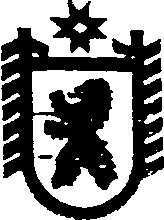 Республика КарелияСОВЕТ СЕГЕЖСКОГО МУНИЦИПАЛЬНОГО РАЙОНА LIV     ЗАСЕДАНИЕ    VI     СОЗЫВАРЕШЕНИЕот 25 января 2018 года № 404  СегежаОб  индексации денежного содержания муниципальных  служащих,иных  работников  органов местного самоуправленияСегежского муниципального района	В соответствии со статьей 134 Трудового кодекса Российской Федерации, частью 5 статьи 47 Устава муниципального образования «Сегежский муниципальный район», решением Совета Сегежского муниципального района от 23 января 2008 г. № 205 «Об оплате труда муниципальных служащих, иных работников органов местного самоуправления Сегежского муниципального района» (в редакции решений от  26.03.2009 № 365, от 28.08.2013 № 346, от 30.10.2012 № 270, от 28.11.2013 № 22, 27.02.2014 № 43, от 30.04.2014 № 59,  от 15.12.2014 № 107, от 26.05.2016 № 265,  от 14.12.2016 № 303, от  22.05.2017 № 352) Совет  Сегежского  муниципального   района   р е ш и л: Увеличить с 1 января 2018 года в 1,04 раза действующие по состоянию на 31 декабря 2017 года:должностные оклады и надбавки к должностному окладу за классный чин денежного содержания муниципальных служащих органов местного самоуправления Сегежского муниципального района;должностные оклады работников, занимающих должности, не отнесенные к должностям муниципальной службы, и осуществляющих техническое обеспечение деятельности органов местного самоуправления Сегежского муниципального района. 	2. Установить, что при увеличении (индексации) должностных окладов и надбавок к должностному окладу за классный чин денежного содержания муниципальных служащих, иных работников органов местного самоуправления Сегежского муниципального района их размеры подлежат округлению до целого рубля в сторону увеличения.3. Финансовое обеспечение расходов, связанных с реализацией настоящего решения, осуществлять в пределах бюджетных ассигнований, предусмотренных в бюджете Сегежского муниципального района на текущий финансовый год.4. Отделу информационных технологий и защиты информации администрации Сегежского муниципального района (Т.А.Слиж) обнародовать настоящее решение путем размещения официального текста настоящего решения в информационно-телекоммуникационной сети «Интернет» на официальном сайте администрации Сегежского муниципального района http://home.onego.ru/~segadmin.                            Председатель СоветаСегежского муниципального района                                                                   М.Л. ГусеваРазослать: в дело – 3, финансовое управление, ОБУ, УД, ЮО, КСК.